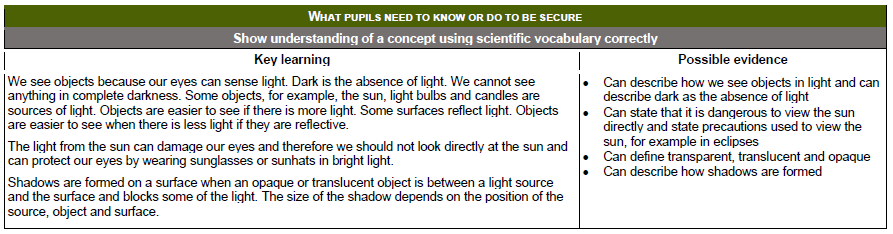 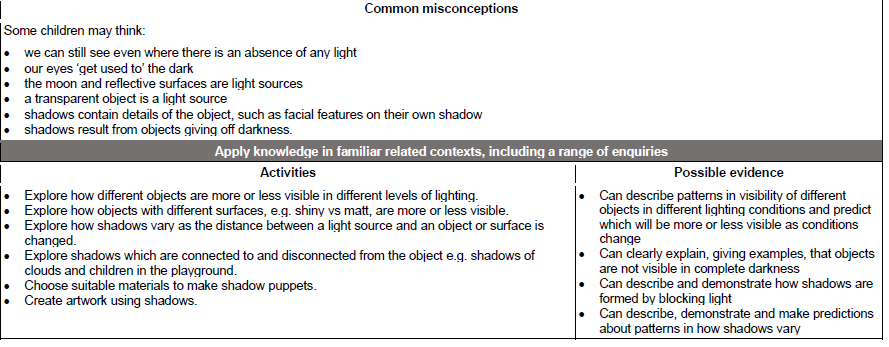 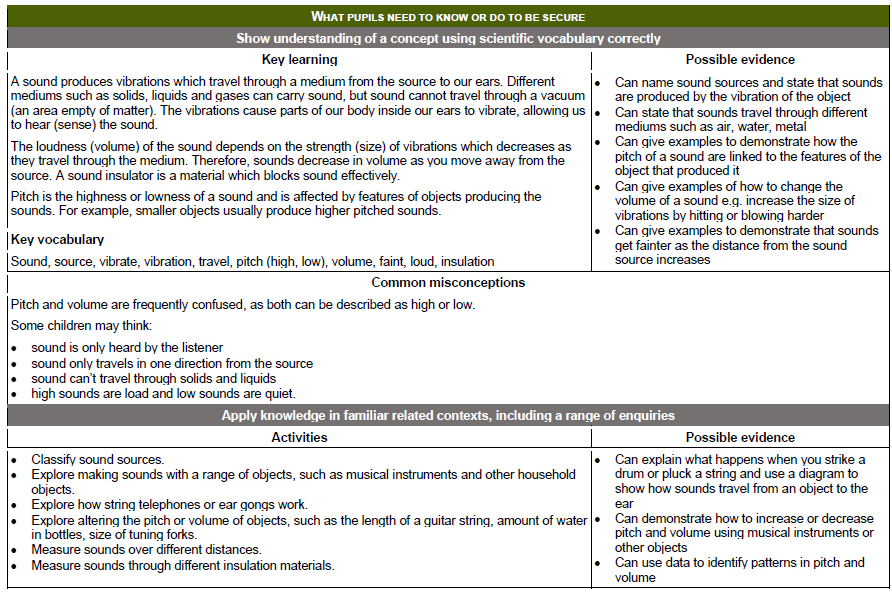 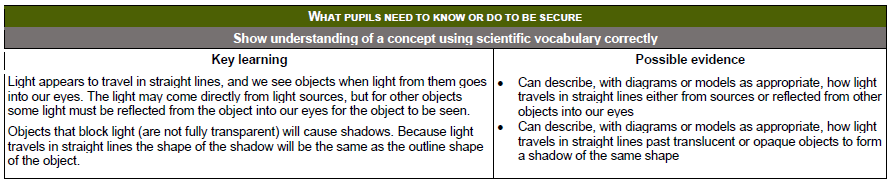 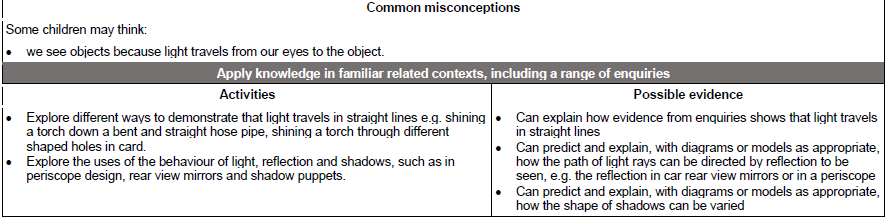 Year 3 - Light and SoundYear 3 - Light and SoundYear 3 - Light and SoundYear 3 - Light and SoundYear 3 - Light and SoundYear 3 - Light and SoundNational Curriculum Objectives:* Recognise that they need light in order to see thigs and that dark is the absence of light.* Notice that light is reflected from surfaces.* Recognise that light from the sun can be dangerous and that there are ways to protect their eyes.* Recognise that shadows are formed when the light from a light source is blocked by an opaque object.* Find patterns in the way that sizes of shadows change.National Curriculum Objectives:* Recognise that they need light in order to see thigs and that dark is the absence of light.* Notice that light is reflected from surfaces.* Recognise that light from the sun can be dangerous and that there are ways to protect their eyes.* Recognise that shadows are formed when the light from a light source is blocked by an opaque object.* Find patterns in the way that sizes of shadows change.National Curriculum Objectives:* Recognise that they need light in order to see thigs and that dark is the absence of light.* Notice that light is reflected from surfaces.* Recognise that light from the sun can be dangerous and that there are ways to protect their eyes.* Recognise that shadows are formed when the light from a light source is blocked by an opaque object.* Find patterns in the way that sizes of shadows change.National Curriculum Objectives:* Recognise that they need light in order to see thigs and that dark is the absence of light.* Notice that light is reflected from surfaces.* Recognise that light from the sun can be dangerous and that there are ways to protect their eyes.* Recognise that shadows are formed when the light from a light source is blocked by an opaque object.* Find patterns in the way that sizes of shadows change.National Curriculum Objectives:* Recognise that they need light in order to see thigs and that dark is the absence of light.* Notice that light is reflected from surfaces.* Recognise that light from the sun can be dangerous and that there are ways to protect their eyes.* Recognise that shadows are formed when the light from a light source is blocked by an opaque object.* Find patterns in the way that sizes of shadows change.National Curriculum Objectives:* Recognise that they need light in order to see thigs and that dark is the absence of light.* Notice that light is reflected from surfaces.* Recognise that light from the sun can be dangerous and that there are ways to protect their eyes.* Recognise that shadows are formed when the light from a light source is blocked by an opaque object.* Find patterns in the way that sizes of shadows change.Prior Learning: Working Scientifically Links:Opportunities for working Scientifically:Story  / Book Opportunities:Maths Opportunities:Vocabulary:In Year 1: Animals Including Humans:* Identify, name, draw and label the basic parts of the human body and say which part of the body is associated with each sense.* Look for patterns in what happens to shadows when the light source moves.* Look for patterns in what happens to shadows when the distance between the light source and the object changes.* Which is the best material for a mirror?* Which is the best material for sunglasses?* Do cats’ eyes light up in the dark? (Link to luminous and non-luminous)* Why can we see fireworks better in the dark?* When is our classroom the darkest?* How does the distance between the shadow puppet and screen affect the shadow?* How can you sort these different light sources?* Are you more likely to need glasses as you get older?The Dark (Lemony Snicket)Barnaby BearCat StoryThe Firework-maker’s daughter (Phillip Pullman)The Owl Who was Afraid of the Dark (Jill Tomlinson)Data handlingData MeasuringLight, light source, dark, absence of light, transparent, translucent, opaque, shiny, matt, surface, shadow, reflect, mirror, sunlight, dangerous, visible, beam,(luminous,non-luminous)In Year 1: Animals Including Humans:* Identify, name, draw and label the basic parts of the human body and say which part of the body is associated with each sense.Types of scientific Enquiry:Fair & Comparative testingResearch using secondary sourcesIdentifying, classifying & groupingPattern seekingObserving over time* Which is the best material for a mirror?* Which is the best material for sunglasses?* Do cats’ eyes light up in the dark? (Link to luminous and non-luminous)* Why can we see fireworks better in the dark?* When is our classroom the darkest?* How does the distance between the shadow puppet and screen affect the shadow?* How can you sort these different light sources?* Are you more likely to need glasses as you get older?Famous Scientists:James Clerk Maxwell(Visible and Invisible Waves of Light)Data handlingData MeasuringLight, light source, dark, absence of light, transparent, translucent, opaque, shiny, matt, surface, shadow, reflect, mirror, sunlight, dangerous, visible, beam,(luminous,non-luminous)In Year 6: * Recognise that light appears to travel in straight lines.* Use the idea that light travels in straight lines to explain that objects are seen because they give out light or reflect light into the eye.* Explain that we see things because light travels from light sources to our eyes or from light sources to objects and then to or eyes.* Use the idea that light travels in straight lines to explain why shadows have the same shape as the objects that cast them.In Year 6: * Recognise that light appears to travel in straight lines.* Use the idea that light travels in straight lines to explain that objects are seen because they give out light or reflect light into the eye.* Explain that we see things because light travels from light sources to our eyes or from light sources to objects and then to or eyes.* Use the idea that light travels in straight lines to explain why shadows have the same shape as the objects that cast them.In Year 6: * Recognise that light appears to travel in straight lines.* Use the idea that light travels in straight lines to explain that objects are seen because they give out light or reflect light into the eye.* Explain that we see things because light travels from light sources to our eyes or from light sources to objects and then to or eyes.* Use the idea that light travels in straight lines to explain why shadows have the same shape as the objects that cast them.In Year 6: * Recognise that light appears to travel in straight lines.* Use the idea that light travels in straight lines to explain that objects are seen because they give out light or reflect light into the eye.* Explain that we see things because light travels from light sources to our eyes or from light sources to objects and then to or eyes.* Use the idea that light travels in straight lines to explain why shadows have the same shape as the objects that cast them.In Year 6: * Recognise that light appears to travel in straight lines.* Use the idea that light travels in straight lines to explain that objects are seen because they give out light or reflect light into the eye.* Explain that we see things because light travels from light sources to our eyes or from light sources to objects and then to or eyes.* Use the idea that light travels in straight lines to explain why shadows have the same shape as the objects that cast them.In Year 6: * Recognise that light appears to travel in straight lines.* Use the idea that light travels in straight lines to explain that objects are seen because they give out light or reflect light into the eye.* Explain that we see things because light travels from light sources to our eyes or from light sources to objects and then to or eyes.* Use the idea that light travels in straight lines to explain why shadows have the same shape as the objects that cast them.Year 4 - Light and SoundYear 4 - Light and SoundYear 4 - Light and SoundYear 4 - Light and SoundYear 4 - Light and SoundYear 4 - Light and SoundNational Curriculum Objectives:* Identify how sound are made, associating some of them with something vibrating.* Recognise that vibrations from sounds travel through a medium to the ear.* Find patterns between the pitch of a sound and features of the object that produced it.* Find patterns between the volume of a sound and the strength of the vibrations that produced it.* Recognise that sounds get fainter as the distance from the sound source increases.National Curriculum Objectives:* Identify how sound are made, associating some of them with something vibrating.* Recognise that vibrations from sounds travel through a medium to the ear.* Find patterns between the pitch of a sound and features of the object that produced it.* Find patterns between the volume of a sound and the strength of the vibrations that produced it.* Recognise that sounds get fainter as the distance from the sound source increases.National Curriculum Objectives:* Identify how sound are made, associating some of them with something vibrating.* Recognise that vibrations from sounds travel through a medium to the ear.* Find patterns between the pitch of a sound and features of the object that produced it.* Find patterns between the volume of a sound and the strength of the vibrations that produced it.* Recognise that sounds get fainter as the distance from the sound source increases.National Curriculum Objectives:* Identify how sound are made, associating some of them with something vibrating.* Recognise that vibrations from sounds travel through a medium to the ear.* Find patterns between the pitch of a sound and features of the object that produced it.* Find patterns between the volume of a sound and the strength of the vibrations that produced it.* Recognise that sounds get fainter as the distance from the sound source increases.National Curriculum Objectives:* Identify how sound are made, associating some of them with something vibrating.* Recognise that vibrations from sounds travel through a medium to the ear.* Find patterns between the pitch of a sound and features of the object that produced it.* Find patterns between the volume of a sound and the strength of the vibrations that produced it.* Recognise that sounds get fainter as the distance from the sound source increases.National Curriculum Objectives:* Identify how sound are made, associating some of them with something vibrating.* Recognise that vibrations from sounds travel through a medium to the ear.* Find patterns between the pitch of a sound and features of the object that produced it.* Find patterns between the volume of a sound and the strength of the vibrations that produced it.* Recognise that sounds get fainter as the distance from the sound source increases.Prior Learning: Working Scientifically Links:Opportunities for working Scientifically:Story  / Book Opportunities:Maths Opportunities:Vocabulary:In Year 1: Animals Including Humans:* Identify, name, draw and label the basic parts of the human body and say which part of the body is associated with each sense.* Find patterns in the sounds that are made by different objects such as saucepan lids of different sizes or elastic bands of different thicknesses.* Make earmuffs from different materials to investigate which provides the best insulation from sound.* Make their own instruments by using what they have found out about pitch and volume.* Cups and string – children to ask their own questions to investigate.* Can you make a guitar that makes 4 different pitches?* What is the effect of the distance from the source on the volume / amplitude of a sound?* How does the length of a guitar string / tuning fork affect the pitch of the sound?* Sort the materials according to the sound they make when struck.Horrid Henry Rocks(Francesca Simon)Moonbird(Joyce Dunbar)The Pied Piper of Hamelin(Natalia Vasquez)Measuring  -length of string / elastic bandData logger – record decibelssound, source, vibrate, vibration, travel, pitch (high, low), volume, faint, loud, insulation, amplitude, sound waveIn Year 1: Animals Including Humans:* Identify, name, draw and label the basic parts of the human body and say which part of the body is associated with each sense.Types of scientific Enquiry:Fair & Comparative testingResearch using secondary sourcesIdentifying, classifying & groupingPattern seekingObserving over time* Cups and string – children to ask their own questions to investigate.* Can you make a guitar that makes 4 different pitches?* What is the effect of the distance from the source on the volume / amplitude of a sound?* How does the length of a guitar string / tuning fork affect the pitch of the sound?* Sort the materials according to the sound they make when struck.Famous Scientists:Aristotle(Sound Waves)Gailileo Galilei(Frequency and Pitch of Sound Waves)Alexander Graham Bell(Telephone)Measuring  -length of string / elastic bandData logger – record decibelssound, source, vibrate, vibration, travel, pitch (high, low), volume, faint, loud, insulation, amplitude, sound waveIn KS3:* Waves on water as undulations which travel through water with transverse motion; these waves can be reflected, and add or cancel – superposition.* Frequencies of sound waves, measured in Hertz; echoes, reflection and absorption of sound.* Sound needs a medium to travel, the speed of sound in air, in water, in solids.* Sound produced by vibrations of objects, in loud speakers, detected by their effects on microphone diaphragm and the eardrum; sound waves are longitudinal.* Auditory range of humans and animals.* Pressure waves transferring energy; use for cleaning and physiotherapy by ultra-sound.* Waves transferring information for conversion to electrical signals by microphone.In KS3:* Waves on water as undulations which travel through water with transverse motion; these waves can be reflected, and add or cancel – superposition.* Frequencies of sound waves, measured in Hertz; echoes, reflection and absorption of sound.* Sound needs a medium to travel, the speed of sound in air, in water, in solids.* Sound produced by vibrations of objects, in loud speakers, detected by their effects on microphone diaphragm and the eardrum; sound waves are longitudinal.* Auditory range of humans and animals.* Pressure waves transferring energy; use for cleaning and physiotherapy by ultra-sound.* Waves transferring information for conversion to electrical signals by microphone.In KS3:* Waves on water as undulations which travel through water with transverse motion; these waves can be reflected, and add or cancel – superposition.* Frequencies of sound waves, measured in Hertz; echoes, reflection and absorption of sound.* Sound needs a medium to travel, the speed of sound in air, in water, in solids.* Sound produced by vibrations of objects, in loud speakers, detected by their effects on microphone diaphragm and the eardrum; sound waves are longitudinal.* Auditory range of humans and animals.* Pressure waves transferring energy; use for cleaning and physiotherapy by ultra-sound.* Waves transferring information for conversion to electrical signals by microphone.In KS3:* Waves on water as undulations which travel through water with transverse motion; these waves can be reflected, and add or cancel – superposition.* Frequencies of sound waves, measured in Hertz; echoes, reflection and absorption of sound.* Sound needs a medium to travel, the speed of sound in air, in water, in solids.* Sound produced by vibrations of objects, in loud speakers, detected by their effects on microphone diaphragm and the eardrum; sound waves are longitudinal.* Auditory range of humans and animals.* Pressure waves transferring energy; use for cleaning and physiotherapy by ultra-sound.* Waves transferring information for conversion to electrical signals by microphone.In KS3:* Waves on water as undulations which travel through water with transverse motion; these waves can be reflected, and add or cancel – superposition.* Frequencies of sound waves, measured in Hertz; echoes, reflection and absorption of sound.* Sound needs a medium to travel, the speed of sound in air, in water, in solids.* Sound produced by vibrations of objects, in loud speakers, detected by their effects on microphone diaphragm and the eardrum; sound waves are longitudinal.* Auditory range of humans and animals.* Pressure waves transferring energy; use for cleaning and physiotherapy by ultra-sound.* Waves transferring information for conversion to electrical signals by microphone.In KS3:* Waves on water as undulations which travel through water with transverse motion; these waves can be reflected, and add or cancel – superposition.* Frequencies of sound waves, measured in Hertz; echoes, reflection and absorption of sound.* Sound needs a medium to travel, the speed of sound in air, in water, in solids.* Sound produced by vibrations of objects, in loud speakers, detected by their effects on microphone diaphragm and the eardrum; sound waves are longitudinal.* Auditory range of humans and animals.* Pressure waves transferring energy; use for cleaning and physiotherapy by ultra-sound.* Waves transferring information for conversion to electrical signals by microphone.Year 6 - Light and SoundYear 6 - Light and SoundYear 6 - Light and SoundYear 6 - Light and SoundYear 6 - Light and SoundYear 6 - Light and SoundNational Curriculum Objectives:* Recognise that light appears to travel in straight lines.* Use the idea that light travels in straight lines to explain that objects are seen because they give out light or reflect light into the eye.* Explain that we see things because light travels from light sources to our eyes or from light sources to objects and then to our eyes.* Use the idea that light travels in straight lines to explain why shadows have the same shape as the objects that cast them.National Curriculum Objectives:* Recognise that light appears to travel in straight lines.* Use the idea that light travels in straight lines to explain that objects are seen because they give out light or reflect light into the eye.* Explain that we see things because light travels from light sources to our eyes or from light sources to objects and then to our eyes.* Use the idea that light travels in straight lines to explain why shadows have the same shape as the objects that cast them.National Curriculum Objectives:* Recognise that light appears to travel in straight lines.* Use the idea that light travels in straight lines to explain that objects are seen because they give out light or reflect light into the eye.* Explain that we see things because light travels from light sources to our eyes or from light sources to objects and then to our eyes.* Use the idea that light travels in straight lines to explain why shadows have the same shape as the objects that cast them.National Curriculum Objectives:* Recognise that light appears to travel in straight lines.* Use the idea that light travels in straight lines to explain that objects are seen because they give out light or reflect light into the eye.* Explain that we see things because light travels from light sources to our eyes or from light sources to objects and then to our eyes.* Use the idea that light travels in straight lines to explain why shadows have the same shape as the objects that cast them.National Curriculum Objectives:* Recognise that light appears to travel in straight lines.* Use the idea that light travels in straight lines to explain that objects are seen because they give out light or reflect light into the eye.* Explain that we see things because light travels from light sources to our eyes or from light sources to objects and then to our eyes.* Use the idea that light travels in straight lines to explain why shadows have the same shape as the objects that cast them.National Curriculum Objectives:* Recognise that light appears to travel in straight lines.* Use the idea that light travels in straight lines to explain that objects are seen because they give out light or reflect light into the eye.* Explain that we see things because light travels from light sources to our eyes or from light sources to objects and then to our eyes.* Use the idea that light travels in straight lines to explain why shadows have the same shape as the objects that cast them.Prior Learning: Working Scientifically Links:Opportunities for working Scientifically:Story  / Book Opportunities:Maths Opportunities:Vocabulary:In Year 3:* Recognise that they need light in order to see thigs and that dark is the absence of light.* Notice that light is reflected from surfaces.* Recognise that light from the sun can be dangerous and that there are ways to protect their eyes.* Recognise that shadows are formed when the light from a light source is blocked by an opaque object.* Find patterns in the way that sizes of shadows change.* Decide where to place rear-view mirrors on cars, design and make a periscope and explain how these work.* Investigate the relationship between light sources, objects and shadows.* Extend their experience of light by looking at a range of phenomena; rainbows, colours in bubbles, objects looking bent in water and coloured filters.* How does the angle that a light ray hits a plane mirror affect the angle at which it reflects off the surface? Apply this to periscopes and rear-view mirrors.* Which material is most reflective?Letters from the Lighthouse(Emma Carroll)The Gruffalo’s Child(Julia Donaldson)The King Who Banned the Dark(Emily Haworth-Booth)Angles – use of a protractorConverting units of measureAs for Year 3 plus:straight lines, light rays, scattered, refractionIn Year 3:* Recognise that they need light in order to see thigs and that dark is the absence of light.* Notice that light is reflected from surfaces.* Recognise that light from the sun can be dangerous and that there are ways to protect their eyes.* Recognise that shadows are formed when the light from a light source is blocked by an opaque object.* Find patterns in the way that sizes of shadows change.Types of scientific Enquiry:Fair & Comparative testingResearch using secondary sourcesIdentifying, classifying & groupingPattern seekingObserving over time* How does the angle that a light ray hits a plane mirror affect the angle at which it reflects off the surface? Apply this to periscopes and rear-view mirrors.* Which material is most reflective?Famous Scientists:Thomas Young(Wave Theory of Light)Ibn al-Haytham (Alhazen)(Light and our Eyes)Percy Shaw (The Cats Eye)Angles – use of a protractorConverting units of measureAs for Year 3 plus:straight lines, light rays, scattered, refractionIn KS3:* The similarities and differences in light waves and waves in matter.* Light waves travelling through a vacuum; speed of light.* The transmission of light waves through materials; absorption, diffuse scattering and specular reflection at a surface.* Use of a ray model to explain imaging in mirrors, the pinhole camera, the refraction of light and action of convex lens in focusing; the human eye.* Light transferring energy from source to absorber leading to chemical and electrical effects; photo-sensitive in the retina and in cameras.* Colour and the different frequencies of light, white light and prisms; differential colour effects in absorption and diffuse reflection.In KS3:* The similarities and differences in light waves and waves in matter.* Light waves travelling through a vacuum; speed of light.* The transmission of light waves through materials; absorption, diffuse scattering and specular reflection at a surface.* Use of a ray model to explain imaging in mirrors, the pinhole camera, the refraction of light and action of convex lens in focusing; the human eye.* Light transferring energy from source to absorber leading to chemical and electrical effects; photo-sensitive in the retina and in cameras.* Colour and the different frequencies of light, white light and prisms; differential colour effects in absorption and diffuse reflection.In KS3:* The similarities and differences in light waves and waves in matter.* Light waves travelling through a vacuum; speed of light.* The transmission of light waves through materials; absorption, diffuse scattering and specular reflection at a surface.* Use of a ray model to explain imaging in mirrors, the pinhole camera, the refraction of light and action of convex lens in focusing; the human eye.* Light transferring energy from source to absorber leading to chemical and electrical effects; photo-sensitive in the retina and in cameras.* Colour and the different frequencies of light, white light and prisms; differential colour effects in absorption and diffuse reflection.In KS3:* The similarities and differences in light waves and waves in matter.* Light waves travelling through a vacuum; speed of light.* The transmission of light waves through materials; absorption, diffuse scattering and specular reflection at a surface.* Use of a ray model to explain imaging in mirrors, the pinhole camera, the refraction of light and action of convex lens in focusing; the human eye.* Light transferring energy from source to absorber leading to chemical and electrical effects; photo-sensitive in the retina and in cameras.* Colour and the different frequencies of light, white light and prisms; differential colour effects in absorption and diffuse reflection.In KS3:* The similarities and differences in light waves and waves in matter.* Light waves travelling through a vacuum; speed of light.* The transmission of light waves through materials; absorption, diffuse scattering and specular reflection at a surface.* Use of a ray model to explain imaging in mirrors, the pinhole camera, the refraction of light and action of convex lens in focusing; the human eye.* Light transferring energy from source to absorber leading to chemical and electrical effects; photo-sensitive in the retina and in cameras.* Colour and the different frequencies of light, white light and prisms; differential colour effects in absorption and diffuse reflection.In KS3:* The similarities and differences in light waves and waves in matter.* Light waves travelling through a vacuum; speed of light.* The transmission of light waves through materials; absorption, diffuse scattering and specular reflection at a surface.* Use of a ray model to explain imaging in mirrors, the pinhole camera, the refraction of light and action of convex lens in focusing; the human eye.* Light transferring energy from source to absorber leading to chemical and electrical effects; photo-sensitive in the retina and in cameras.* Colour and the different frequencies of light, white light and prisms; differential colour effects in absorption and diffuse reflection.